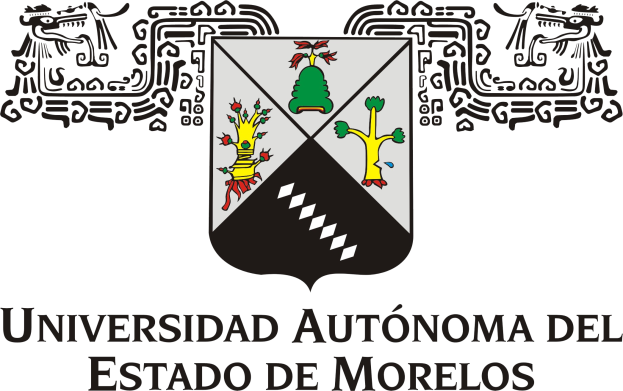 UNIVERSIDAD AUTÓNOMA DEL ESTADO DE MORELOSINSTITUTO DE INVESTIGACIÓN EN CIENCIAS BÁSICAS Y APLICADASNOMBRE DEL CENTRO“Nombre de la Tesis”TESISQUE PARA OBTENER EL GRADO DEDOCTOR / MAESTRO EN CIENCIASPRESENTANOMBRE DEL ALUMNODIRECTOR DE TESISDr. / Dra. Nombre del Director de TesisCUERNAVACA, MORELOS  						 MES, AÑO